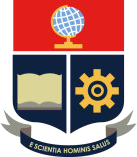 ESCUELA POLITÉCNICA NACIONALFACULTAD DE CIENCIAS ADMINISTRATIVASDEPARTAMENTO DE ESTUDIOS ORGANIZACIONALES Y DESARROLLO HUMANO DOCTORADO EN GESTIÓN TECNOLÓGICATITULO DE LA TESISTRABAJO DE TESIS PREVIO A LA OBTENCIÓN DEL TÍTULO DE DOCTOR EN GESTIÓN TECNOLÓGICANOMBRE DEL AUTOR(A)Correo electrónico del autor  DIRECTOR: XXXXXXXXXXXXCorreo electrónico del Director CODIRECTOR (ES): XXXXXXXXXXXXCorreo electrónico del Co- Director Lugar, mes y añoESCUELA POLITÉCNICA NACIONAL DOCTORADO EN GESTIÓN TECNOLÓGICATITULO DE LA TESISNOMBRE DEL AUTOR(A)Director:      XXXXXXXXXXX	Codirector: XXXXXXXXXTribunal de Defensa:PRÓLOGO(Debe ser elaborado por el Director/ Co-director y por el estudiante )AVALCertificamos que el presente trabajo fue desarrollado por  (nombre del autor), bajo nuestra supervisión.Nombre del DirectorDIRECTOR DEL TRABAJO DE TITULACIÓNNombre del Co-DirectorCODIRECTOR DEL TRABAJO DE TITULACIÓNNombre del Co-DirectorCODIRECTOR DEL TRABAJO DE TITULACIÓNDECLARACIÓN DE AUTORÍAYo, (nombre del autor) declaro bajo juramento que el trabajo aquí descrito es de mi autoría; que no ha sido previamente presentado para ningún grado, posgrado o calificación profesional; y, que he consultado las referencias bibliográficas que se incluyen en este documento.A través de la presente declaración dejo constancia de que la Escuela Politécnica Nacional podrá hacer uso del presente trabajo según los términos estipulados en la Ley, Reglamentos y Normas vigentes.(nombre del autor)DEDICATORIAAGRADECIMIENTOÍNDICE DE CONTENIDOS